คู่มือการร้องเรียน / ร้องทุกข์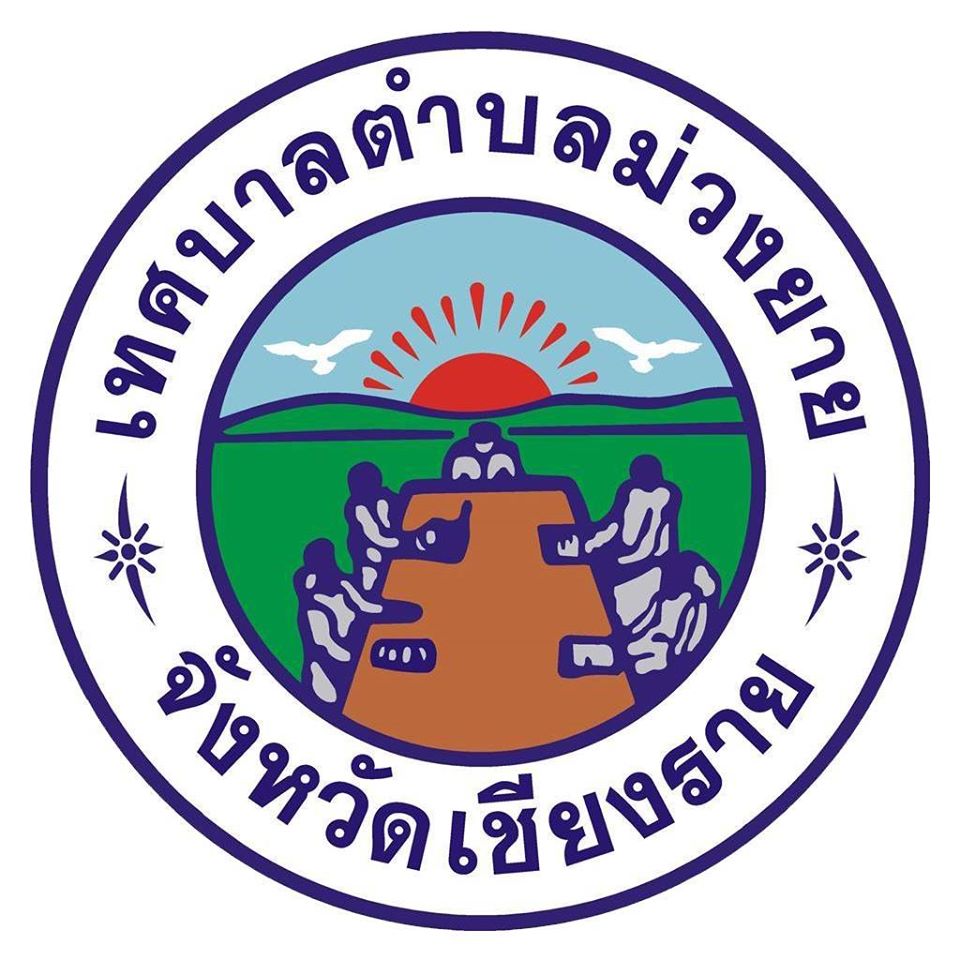 เทศบาลตำบลม่วงยายอำเภอเวียงแก่น  จังหวัดเชียงรายคำนำคู่มือการปฏิบัติงาน รับเรื่องราวร้องเรียน / ร้องทุกข์ จัดทำขึ้นเพื่อให้ผู้ปฏิบัติงานใช้เป็นแนวทางในการดำเนินการจัดการร้องเรียนร้องทุกข์ ของเทศบาลตำบลม่วงยาย อำเภอเวียงแก่น จังหวัดเชียงราย ปฏิบัติในรูปแบบเดียวกัน ทั้งนี้การจัดการข้อร้องเรียนจนได้ข้อยุติ  ให้มีความรวดเร็วและมีประสิทธิภาพเพื่อตอบสนองความต้องการและความคาดหวังของผู้รับบริการจำเป็นต้องมีขั้นตอน/กระบวนการ  และแนวทางในการปฏิบัติงานที่ชัดเจนและเป็นมาตรฐานเดียวกัน					ศูนย์รับเรื่องราวร้องเรียน / ร้องทุกข์                                                    เทศบาลตำบลม่วงยาย                                                     อำเภอเวียงแก่น จังหวัดเชียงรายสารบัญเรื่อง									หน้าหลักการและเหตุผล								1การจัดตั้งศูนย์รับเรื่องราวร้องเรียน / ร้องทุกข์					1สถานที่ตั้ง									1หน้าที่ความรับผิดชอบ								1วัตถุประสงค์ของการจัดทำคู่มือ							1คำจำกัดความ									1แผนผังกระบวนการจัดการเรื่องร้องเรียน / ร้องทุกข์					3ขั้นตอนการปฏิบัติงาน								4การรับและการตรวจสอบข้อร้องเรียนจากช่องทางต่าง ๆ 				4การบันทึกข้อร้องเรียน								4การประสานหน่วยงานเพื่อแก้ไขข้อร้องเรียนและการแจ้งกลับผู้ร้องเรียน		4ติดตามการแก้ไขข้อร้องเรียน							5การรายงานผลการจัดการข้อร้องเรียนของหน่วยงาน					5มาตรฐานงาน									5แบบฟอร์ม									5จัดทำโดย									5ภาคผนวก-แบบฟอร์มการ ร้องเรียน  / ร้องทุกข์-คำสั่งแต่งตั้งผู้รับผิดชอบเรื่องร้องเรียนร้องทุกข์-1-คู่มือการร้องเรียน / ร้องทุกข์1.หลักการและเหตุผล	พระราชกฤษฎีกาว่าด้วยหลักเกณฑ์และวิธีการบริหารกิจการบ้านเมืองที่ดี  พ.ศ.2546  ได้กำหนดแนวทางปฏิบัติราชการ  มุ่งให้เกิดประโยชน์สุขแก่ประชาชนโดยยึดประชาชนเป็นศูนย์กลางเพื่อตอบสนองความต้องการของประชาชนให้เกิดความผาสุกและความเป็นอยู่ที่ดีของประชาชนเกิดผลสัมฤทธิ์ต่องานบริการมีประสิทธิภาพและเกิดความคุ้มค่าในการให้บริการ  ไม่มีขั้นตอนปฏิบัติงานเกินความจำเป็น  มีการปรับปรุงภารกิจให้ทันต่อสถานการณ์  ประชาชนได้รับการอำนวยความสะดวกและได้รับการตอบสนองความต้องการ  และมีการประเมินผลการให้บริการสม่ำเสมอ2.การจัดตั้งศูนย์รับเรื่องราวร้องเรียน / ร้องทุกข์	เพื่อเป็นการจัดตั้ง ศูนย์บริการรับเรื่องร้องเรียน/ ร้องทุกข์ ให้บริการข้อมูลข่าวสารของเทศบาลตำบลม่วงยาย  ให้คำปรึกษารับเรื่องปัญหาความต้องการและข้อเสนอแนะของประชาชน3.สถานที่ตั้ง	ตั้งอยู่  180 หมู่ที่ 3  เทศบาลตำบลม่วงยาย  ตำบลม่วงยาย   อำเภอเวียงแก่น  จังหวัดเชียงราย4.หน้าที่ความรับผิดชอบ	เป็นศูนย์กลางในการรับเรื่องราวร้องเรียน / ร้องทุกข์  และให้บริการข้อมูลข่าวสารให้คำปรึกษารับเรื่องปัญหาความต้องการและข้อเสนอแนะของประชาชน5.วัตถุประสงค์ของการจัดทำคู่มือ	1.เพื่อให้การดำเนินงานจัดการข้อร้องเรียนของศูนย์รับเรื่องราวร้องเรียน/ร้องทุกข์ มีขั้นตอน / กระบวนการและแนวทางในการปฏิบัติงานเป็นมาตรฐานเดียวกัน	2.เพื่อให้มีความชัดเจนมั่นใจได้ว่ามีการปฏิบัติตามขั้นตอนระเบียบหลักเกณฑ์เกี่ยวกับการจัดการข้อร้องเรียนที่กำหนดไว้อย่างสม่ำเสมอและมีประสิทธิภาพ6.คำจำกัดความ	ผู้รับบริการ			- ผู้ที่มารับบริการจากส่วนราชการและประชาชนทั่วไปผู้มีส่วนได้ส่วนเสีย	- ผู้ที่ได้รับผลกระทบ  ทั้งทางบวกและทางลบ  ทั้งทางตรงและ ทางอ้อม จากการดำเนินการของส่วนราชการ  เช่น ประชาชนในชุมชนเขตเทศบาลตำบลม่วงยายการจัดการข้อร้องเรียน	-มีความหมายครอบคลุมถึงการจัดการในเรื่อง ข้อร้องเรียน  ข้อเสนอแนะ/ข้อคิดเห็น/คำชมเชย/การสอบถามหรือร้องขอข้อมูล/ ผู้ร้องเรียน...-2-ผู้ร้องเรียน	- ประชาชนทั่วไป / ผู้มีส่วนได้เสียที่มาติดต่อยังศูนย์บริการรับเรื่องร้องเรียน/ร้องทุกข์ของเทศบาลตำบลม่วงยาย ผ่านช่องทางต่าง ๆ โดยมีวัตถุประสงค์ครอบคลุมการร้องเรียน/การให้ข้อเสนอแนะ/การให้ข้อคิดเห็น/การชมเชย/การร้องขอข้อมูลช่องทางการรับข้อร้องเรียน/	-ช่องทางต่าง ๆ ที่ใช้ในการรับเรื่องร้องเรียน เช่น ติดต่อร้องทุกข์	ด้วย ตนเอง/จดหมาย/หนังสือ/ทางโทรศัพท์/เว็บไซต์/เฟสบุ๊ค/ไลน์/แอปพลิเคชั่นเจ้าหน้าที่	-เจ้าหน้าที่ผู้รับผิดชอบจัดการข้อร้องเรียนของหน่วยงานข้อร้องเรียน/ร้องทุกข์	-แบ่งเป็นประเภทต่าง ๆ เช่น		-ข้อคิดเห็น ข้อเสนอแนะ คำชมเชย  สอบถามหรือร้องขอข้อมูล		-การร้องเรียนเกี่ยวกับคุณภาพและการให้บริการของหน่วยงาน		-การร้องเรียนเกี่ยวกับความไม่โปร่งใสของการจัดซื้อจัดจ้าง เป็นต้น		-การร้องเรียน/ร้องทุกข์เกี่ยวกับความเดือดร้อนของประชาชนในพื้นที่ ตามอำนาจหน้าที่/ 7. แผนผัง...-3-7.แผนผังกระบวนการจัดการเรื่องร้องเรียน / ร้องทุกข์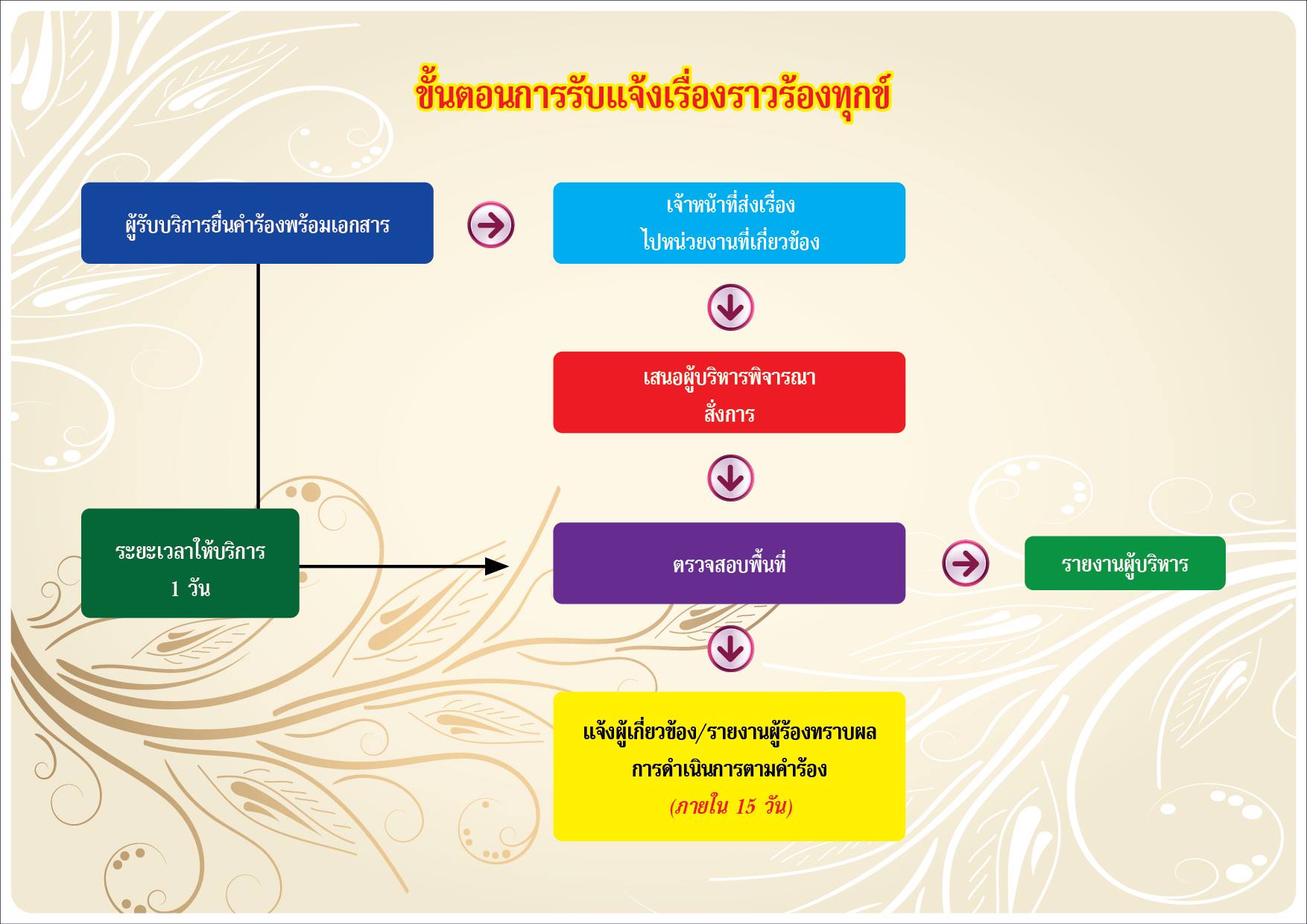 /8. ขั้นตอน...-4-8.ขั้นตอนการปฏิบัติงาน	การแต่งตั้งผู้รับผิดชอบจัดการข้อร้องเรียนของหน่วยงาน8.1 จัดตั้งศูนย์รับเรื่องราวร้องเรียน / ร้องทุกข์8.2 จัดทำคำสั่งแต่งตั้งคณะกรรมการดำเนินการ8.3 แจ้งผู้รับผิดชอบตามคำสั่งเทศบาลตำบลม่วงยาย เรื่องการแต่งตั้งผู้รับผิดชอบงานร้องเรียน/ร้องทุกข์  เพื่อความสะดวกในการประสานงาน9.การรับและการตรวจสอบข้อร้องเรียนจากช่องทางต่าง ๆ ดำเนินการรับและติดตามตรวจสอบข้อร้องเรียนที่เข้ามายังหน่วยงานจากช่องทางต่าง ๆ โดยมีข้อปฏิบัติตามที่กำหนด ดังนี้10.การบันทึกข้อร้องเรียน/ร้องทุกข์	กรอกแบบฟอร์มแบบรับเรื่องการร้องเรียน/ร้องทุกข์ 11.การประสานหน่วยงานเพื่อแก้ไขข้อร้องเรียนและการแจ้งกลับผู้ร้องเรียน	-กรณีเป็นการข้อข้อมูลข่าวสาร  ประสานหน่วยงานผู้ครอบครองเอกสารเจ้าหน้าที่ที่เกี่ยวข้อง  เพื่อให้ข้อมูลแก่ผู้ร้องขอได้ทันที	-ข้อร้องเรียน/ร้องทุกข์ ที่เป็นการร้องเรียนเกี่ยวกับคุณภาพการให้บริการขอหน่วยงานจัดทำบันทึกข้อความเสนอไปตามลำดับขั้น/ข้อร้องเรียน...-5-	-ข้อร้องเรียน/ร้องทุกข์ ที่ไม่อยู่ในอำนาจความรับผิดชอบของเทศบาลตำบลม่วงยายให้ดำเนินการประสานแจ้งหน่วยงานอื่นที่เกี่ยวข้องเพื่อให้เกิดความรวดเร็วและถูกต้องชัดเจนในการแก้ไขปัญหาต่อไป-ข้อร้องเรียน/ร้องทุกข์ ที่มีผลกระทบต่อหน่วยงานเช่นกรณีผู้ร้องเรียนทำหนังสือร้องเรียนความไม่โปร่งในในการจัดซื้อจัดจ้างให้เจ้าหน้าที่จัดทำบันทึกข้อความเสนอผู้บริหารตามลำดับขั้น เพื่อดำเนินการตรวจสอบและแจ้งผู้ร้องเรียนต่อไป-ข้อร้องเรียน/ร้องทุกข์เกี่ยว ที่เกี่ยวกับความเดือดร้อนของประชาชนในพื้นที่ ตามอำนาจหน้าที่ ให้ดำเนินการแก้ไขปัญหาความเดือดร้อนตามอำนาจหน้าที่ /สำนักปลัด/กองช่าง/กองสาธารณะสุข/กองศึกษาเป็นต้น12.ติดตามการแก้ไขข้อร้องเรียน	รายงานผลการดำเนินการให้ผู้ร้องทราบ ภายใน 7 - 15 วันทำการ และดำเนินการแจ้งผู้ร้องเรียนทราบต่อไป13.การรายงานผลการจัดการข้อร้องเรียนของหน่วยงาน	รวบรวมรายงานสรุปข้อร้องเรียน หลังสิ้นปีงบประมาณเพื่อนำมาวิเคราะห์การจัดการข้อร้องเรียนในภาพรวมของหน่วยงา เพื่อใช้เป็นแนวทางในการแก้ไขปรับปรุงพัฒนาองค์กรต่อไป14.มาตรฐานงาน	การดำเนินการแก้ไขข้อร้องเรียนให้แล้วเสร็จภายในระยะเวลาที่กำหนด	-กรณีได้รับเรื่องร้องเรียน/ร้องทุกข์ จากช่องทางการร้องเรียน  เช่น ร้องเรียนมาด้วยตนเอง/จดหมาย/โทรศัพท์/เว็บไซต์/ไลน์/แอปพลิเคชั่น/ ให้ผู้รับผิดชอบดำเนินการตรวจสอบและพิจารณาส่งเรื่องให้ผู้ที่เกี่ยวข้องดำเนินการแก้ไขเรื่องร้องเรียนให้แล้วเสร็จภายใน 7 – 15  วัน15.แบบฟอร์ม-แบบฟอร์มการร้องเรียน / ร้องทุกข์16.จัดทำโดย	ศูนย์รับเรื่องราวร้องเรียน / ร้องทุกข์ เทศบาลตำบลม่วงยาย ตำบลม่วงยาย อำเภอเวียงแก่น     จังหวัดเชียงรายเบอร์โทรศัพท์ : 053-608001-1เว็บไซต์ : www.tambonmuangyai.go.thFace Book : https://www.facebook.com/เทศบาลตำบลม่วงยายภาคผนวกช่องทางความถี่ในการตรวจสอบช่องทางระยะเวลาดำเนินการรับข้อร้องเรียน เพื่อประสานหาทางแก้ไขหมายเหตุร้องเรียนด้วยตนเอง ณ  เทศบาลตำบลม่วงยายทุกครั้งที่มีผู้ร้องเรียนภายใน 1 วันทำการ-หนังสือ/จดหมายทุกวันภายใน 1 วันทำการร้องเรียนทางโทรศัพท์053-608000-1ทุกวันภายใน 1 วันทำการ-ร้องเรียนผ่านเว็บไซต์ www.tambonmuangyai.go.th www.facebook.com/เทศบาลตำบลม่วงยายไลน์ เทศบาลตำบลม่วงยายแอปพลิเคชั่น เทศบาลตำบลม่วงยายสายตรง นายกเทศมนตรี ทุกวันภายใน 1 วันทำการ-